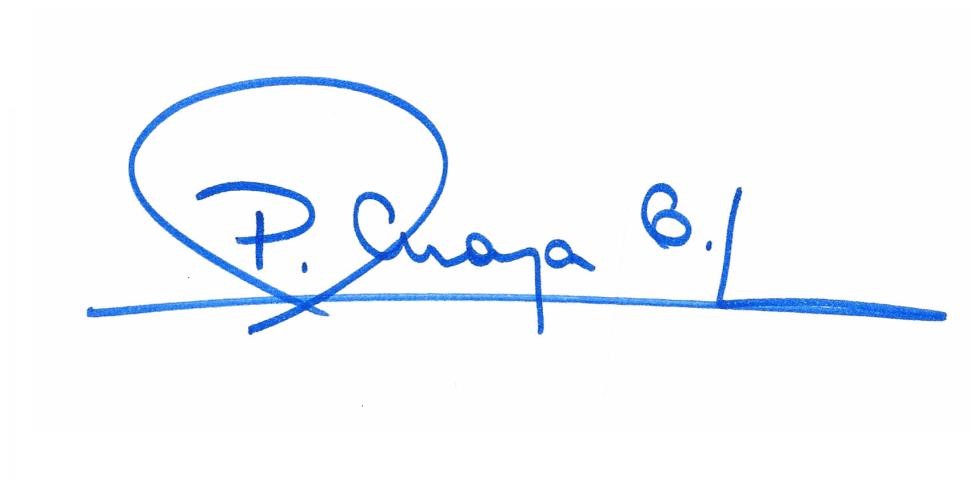 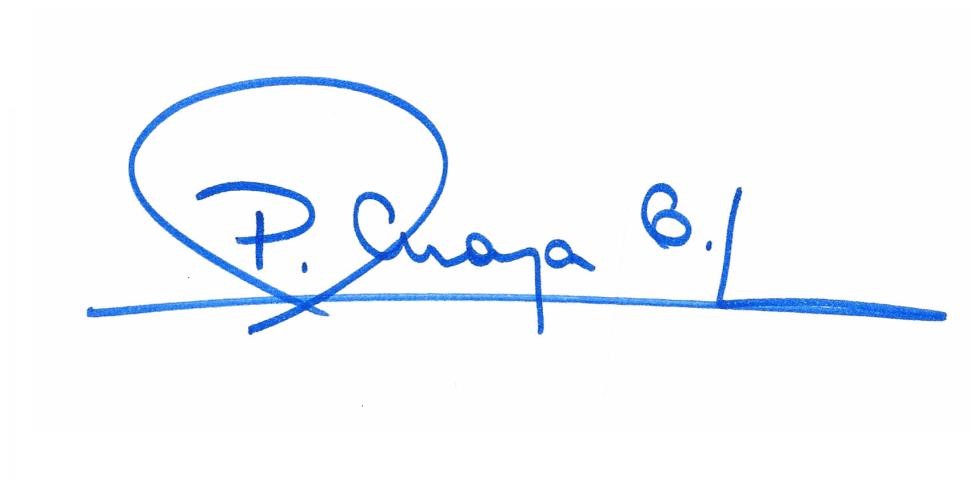 de debate del Colegio Andrés Bello de la ciudad de La Serena de la región de Coquimbo, quienes participan en la Versión del Torneo de Debate Interescolar Delibera 2017, organizado por la Biblioteca del Congreso Nacional. 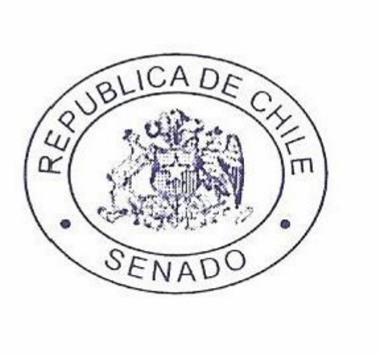 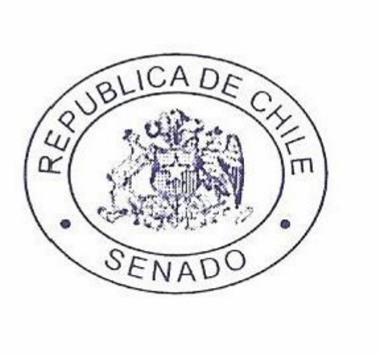 VALPARAISO, junio de 2017.- 